Supplementary File 3. Means and confidence intervals for c-Fos numbers per brain region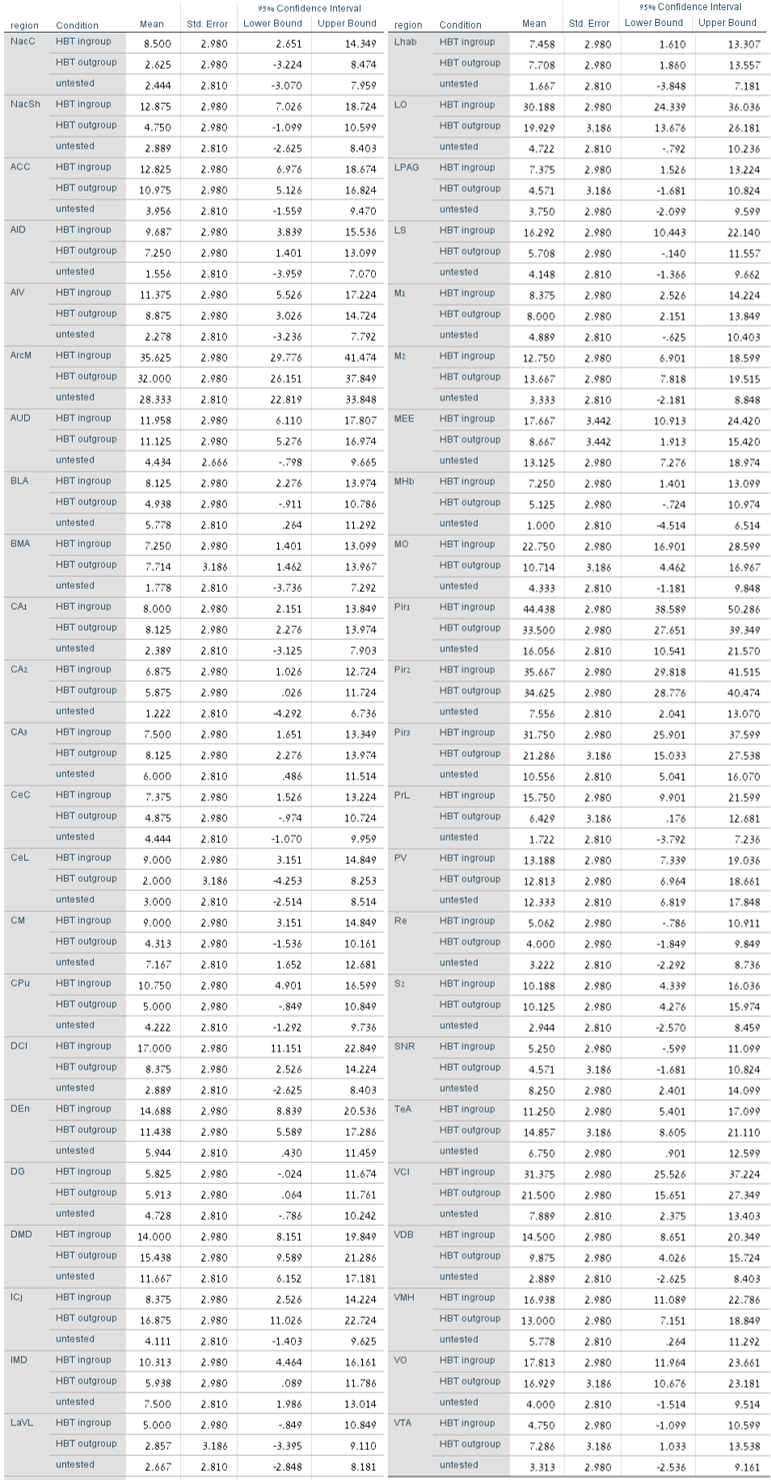 